PalotaUTEVasasKRALőrinc 2000 SEDunakanyarSzolnokKRAUTEKispestKözgázPalotaKezdés 1. pálya1. pálya1. pálya2. pálya2. pálya2. pályaidőpont1. pálya1. pálya1. pálya2. pálya2. pálya2. pálya9:00KRA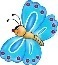  0:2(38:50))PalotaUTE2:0(50:37)Vasas9:50             Palota 2:0(50:28)Lőrinc 2000 SEVasas2:0(50:19)Dunakanyar10:40                 Lőrinc 2000 SE 0:2(43:50))KRADunakanyar0:2(14:50)UTE11:30A1 Palota 2:0(50:28)B2 VasasA2 KRA0:2(56:53)B1 UTE12:20A3 Lőrinc 2000 SE 1:2(55:54)B3 DunakanyarA1 B2 vesztese Vasas2:0(50:34)A2 B1 vesztese KRA13:10A1 B2 győztese UTE 0:2(40:54)A2B1 győztese PalotaB3 Dunakanyar0:2(42:50)A3 Lőrinc 2000 SEKezdés 1. pálya1. pálya1. pálya2. pálya2. pálya2. pályaidőpont1. pálya1. pálya1. pálya2. pálya2. pálya2. pálya14:00KRA 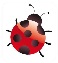  2:0(50:22)KözgázUTE2:0(50:16)Palota14:50             Közgáz 1:2(48:58)KispestPalota0:2(17:50)Szolnok15:40             Kispest 0:2(34:50)KRA Szolnok2:0(52:38)UTE16:30A1  KRA 2:0(51:46)B2 UTEA2 Kispest0:2(21:50)B1 Szolnok17:20A3 Közgáz 2:1(73:61)B3 PalotaA1 B2 veszteseUTE2:0(50:19)A2 B1 vesztese Kispest18:10A1 B2 győztese KRA0:2(35:50)A2B1 győztese Szolnok